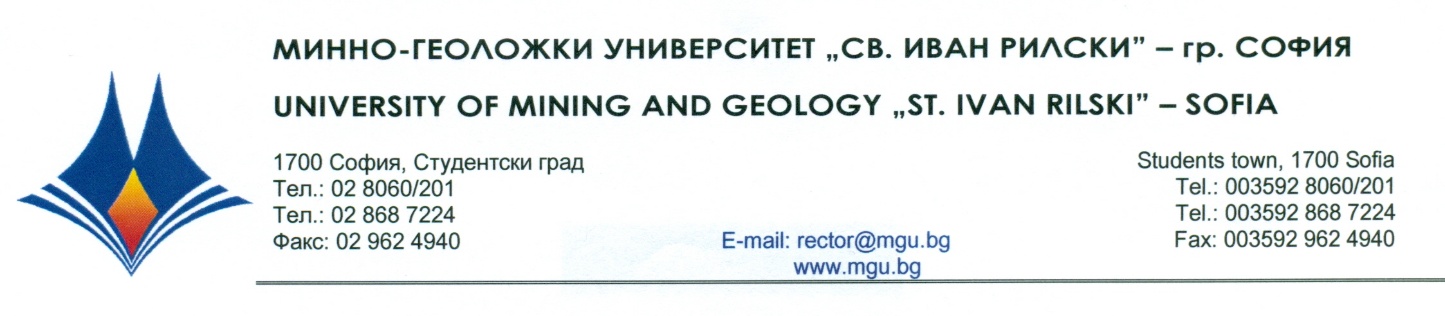 Р Е Ш Е Н И Е наНаучно жури, утвърдено със Заповед № Р - 826 от 08.11.2022 г.по процедура за защита на дисертационен труд за присъждане на ОНС „Доктор”отпубличната защита на  03 февруари  2023 г.С явно гласуване и резултат: 5 „ДА”, 0 „НЕ” и 0 „ВЪЗДЪРЖАЛИ СЕ”НАУЧНОТО ЖУРИ ПРИСЪЖДАОБРАЗОВАТЕЛНАТА И НАУЧНА СТЕПЕН „ДОКТОР”на маг.  инж. ВЕСЕЛИН ВАСИЛЕВ ТОДОРОВПО ПРОФЕСИОНАЛНО НАПРАВЛЕНИЕ:5.2. „ЕЛЕКТРОТЕХНИКА, ЕЛЕКТРОНИКА И АВТОМАТИКА”ДОКТОРСКА ПРОГРАМА:„ЕЛЕКТРОСНАБДЯВАНЕ И ЕЛЕКТРООБЗАВЕЖДАНЕ ”03.02.2023 г.					  доц. д-р ЙОРДАНКА НАЙДЕНОВА АНАСТАСОВАМГУ „Св. Иван Рилски”, София                                         ПРЕДСЕДАТЕЛ НА НАУЧНО ЖУРИ		